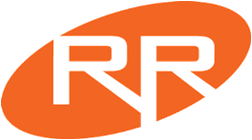 Wedding Date Reception Location  Time of Reception  Bride’s Parent’s Names:				Groom’s Parent’s Names:Please list the Bridal Party in the order they will appear during the ceremony:Bridesmaids:						Groomsmen:Maid/Matron of Honor:					Best Man: Miniature Bride/Flower Girl:				Miniature Groom/Ring Bearer:How would you like to be introduced?Would you like us to do the following:			yes			noGrand March Song First Dance Song Father/daughter Dance Song Mother/son Dance Song Bridal Party Dance Song Garter/Bouquet TossDollar Dance				List 5-10 songs that you would really want to have played:List songs that you really don’t want played:  Please list any special instructions that you may have: Thank you,Jake Riniker